Publicado en Madrid el 28/12/2020 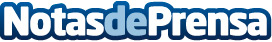 Ainhoa Arteta y Joe Crepúsculo colaboran en un villancico con fines benéficosLa recaudación íntegra de los royalties de la canción será donada a Aldeas Infantiles SOS para apoyar a los niños y las niñas más vulnerables por la crisis sanitariaDatos de contacto:TRUE916588770Nota de prensa publicada en: https://www.notasdeprensa.es/ainhoa-arteta-y-joe-crepusculo-colaboran-en-un_1 Categorias: Música Sociedad Infantil Entretenimiento Solidaridad y cooperación http://www.notasdeprensa.es